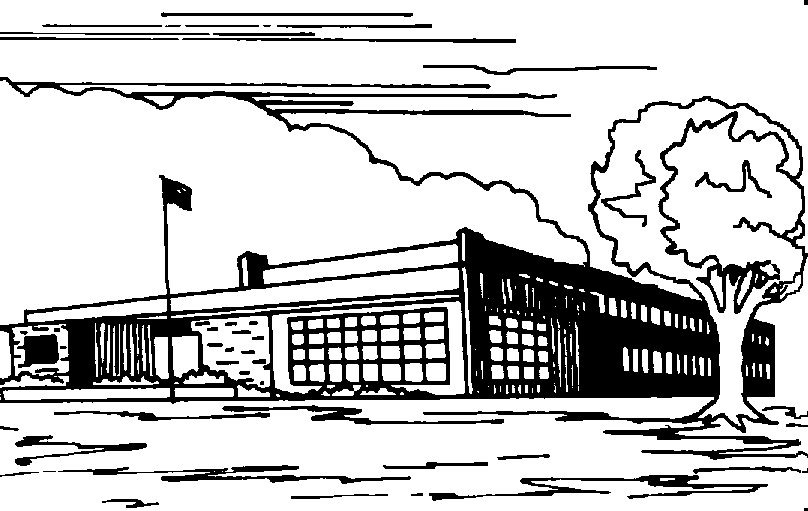         Teton Elementary SchoolStreet address: 126 W. Main  *  Teton City, ID  83451Mailing address:  P.O. Box 267  *  Teton,  ID  83451Frank Tavarez, Principal/Lead Teacher   *   Wylette Stewart, Secretary*208-458-4931 (Phone)   *208-458-0154 (Fax)Home and School CompactStudent: It is important that I do my best. I know my parents and teachers want to help me, but I am the one who has to do the work. So, I will:Believe that I can and will learn.Be responsible for my behavior.Give work and school papers to my parent/caregiver.Pay attention and ask for help when needed.Complete class work on time and to the best of my ability.Comment/goal:________________________________________________________________Name: ____________________________________________Date:______________________Parent/Caregiver: I want my child to succeed. I will encourage him/her by doing the following:Encourage positive attitudes about school.Support the school discipline policy and school policies.Make sure my child attends school regularly.Encourage my child to get enough sleep and to eat nutritious meals.Establish with my child a place and time to study and a daily reading time. Comment/goal:________________________________________________________________Name: ____________________________________________Date:______________________Classroom Teacher: I understand the importance of the school experience to every student and my position as a teacher and a role model. I agree to:Be aware of your child’s needs.Communicate with you about your child’s progress frequently.Teach basic concepts and skills to your child to meet state student achievement standards.Motivate and encourage your child to practice academics at home.Hold parent/teacher conferences annually.Deliver high quality curriculum and instruction.Provide materials for home to enhance literacy and other academic subjects.Comment/goal:________________________________________________________________Name: ____________________________________________Date:______________________School Principal/Building Administrator: I support and encourage student/parent/teacher compacts and partnerships. I will:Provide an environment that permits positive communication between the student, parent and teacher.Encourage teachers and parents to provide regular opportunities for practicing academics at school and at home.Provide equal and fair opportunities to access staff and the opportunity to volunteer.Name: ____________________________________________Date:______________________